Name:  __________________________________________         Hour:  ____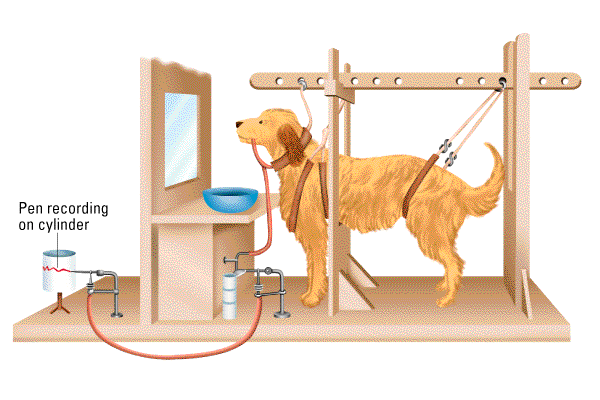 PsychologyChapter 9The topic of the video is  ___________________________Learning allows us to do two important things in the quest for survivalFirst, to anticipate the ___________________ from past experience, and second, to control a complex and ever changing environment.Traditionally learning is studied in a laboratory with animals because:  A.B. The psychologist first involved with learning was Ivan ___________.The animal used in initial studies by this psychologist was the ____________.One of the stimuli used in the experiments was:  ____________________.The type of learning shown was called ____________________  ____________________.The conclusion made through the work of this psychologist and others was that any stimulus can lead to _______     _________________.One psychologist, Thorndike, was interested in how a human learns to solve a complex puzzles.  This type of learning he worked with is called __________________  ____________________.He found that Learning =  ___________________ + ________________________.Another psychologist influenced by Pavlov was John Watson.  He used infants in his study, in particular one called Little _____________.He used classical conditioning and instrumental conditioning to control ________ in his subjects.Would experimentation of this kind happen today?  ____________The first behavior therapist was a woman by the name of Mary Cover ___________.Another proponent of learning theory was behaviorist B. F.  _________________.He looked at behavior as being a reaction to the ___________________.The animal he used in research was the __________________.The birds were placed in a Skinner Box and behavior was reinforced.  This type of learning is called _________________conditioning.Skinner’s A B C = antecedent,  ____________________,  _____________________.Rachlin used pigeons to study _______________________________.The phobia worked on with behavior modification was _______________________.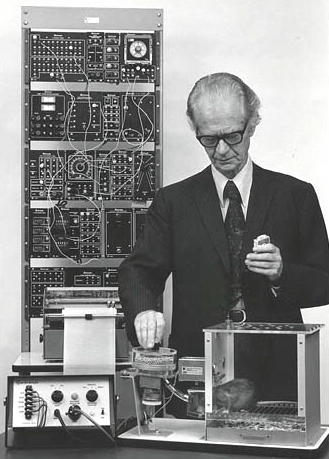 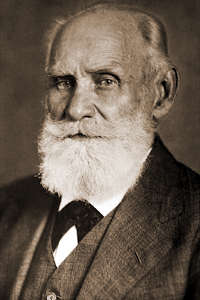 